Обществознание как занимательная наукаАвтор: Ляшков Андрей Андреевич Организация: МБОУ «АСОШ № 5»Населенный пункт: Республика Хакасия, г. АбазаВид занятия: Внеурочная деятельность.Цель: активизация познавательной деятельности у учащихся по дисциплине обществознание 10-11 класс.Задачи: - заинтересовать учащихся 10-11 класс в системе (отраслях) обществознания,- воспитать грамотных и правомерных граждан РФ,- сформировать умение работать в командеХод работы:Оргмомент.В систему федеральных органов государственной власти входят: Президент РФ (осуществляет власть главы государства), Федеральное Собрание РФ (Совет Федерации и Государственная Дума – законодательная власть), Правительство РФ (высший орган исполнительной власти), федеральные органы исполнительной власти и их территориальные органы, федеральные суды (судебная власть). Ведущий: Все знают, что наш 21 век характеризуется множеством изобретений, которые облегчают нашу с вами жизнь и что приводит к глобализации мира. Ваша задача отгадать названия этих изобретений по картинкам. Одно отгаданное изобретение принесет вам 3 балла. Итак приветствую вас на Станции «Культурология» . (ноутбук)         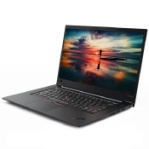  (смартфон)      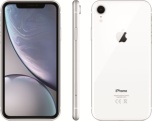 (дрон)                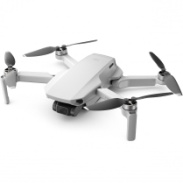 Ведущий: Добро пожаловать на Станцию «Экономика» . Я надеюсь вы «дружите» с экономической терминологией, иначе потеряете 3 балла. Ваша задача из предложенных слов составить кроссворд так, чтоб слова пересекались.ДЕВАЛЬВАЦИЯБАНКБИРЖАДЕНЬГИБЕЗРАБОТИЦАКОНКУРЕНЦИЯМОНОПОЛИЯИНФЛЯЦИЯЭМИССИЯМАРКЕТИНГВедущий: Сколько тайн вокруг нас. И каждый из вас, наверное, любит расшифровывать тайные слова, чтоб найти клад. Вашим кладом будет 3 балла, если расшифруете данные слова с помощью шифрограммы. Приветствую вас на Станции «Правоведение» .Ведущий: Дорогие участники, приветствую вас на Станции «Социология». Как вам известно, эта наука изучает социум, тоесть общество и людей. Вам тоже предстоит выучить эту науку жестами и мимикой. Команде нужно продемонстрировать выражения, чтоб капитан команды отгадал и принес команде желанных 3 балла.Социальный конфликтДевиантное (отходя от нормы) поведениеСемья и бракВедущий: Всем привет. Вы на Станции «Политология». Не знаю как у вас с политикой, но терминологию по политологии нужно знать, чтоб получить 3 балла. Ваша задача отгадать мои загадки.1.В одних руках я всегда нахожусь,К форме правления, говорят, отношусь.Угадай же, как люди прозвали меня …(монархия)2.Следят за судьбой моей строго.Справедливый и очень суровый.Читай, соблюдай, исполняй.Ну так кто же я?! Угадай!(закон)3.Недоволен решением суда?Это вовсе, мой друг, не беда!Снова в суд ты со мной обращайсяИ решения вновь дожидайся.(апелляция)Ведущая: Итак, финиш. Поздравляю всех участников с преодолением препятствий и достижением финиша. Вы все молодцы и постарались неплохо. Побывали в мире обществознания в разных ее краях. Теперь наше уважаемое жюри подведет итоги! Подведение итогов и награждениеЛитература:1.Важенин А.Г. Обществознание: учебник для студ. учреждений сред. проф.образования. М.: «Академия», 2017 – 528 с..2.Важенин А.Г. Практикум по обществознанию: учеб. пособие. для студ. учреждений сред. проф.образования. М.: «Академия», 2017 – 240 с.3.Обществознание. Ч.1: курс лекций/ составители А.И. Сафонова. – Волгоград:2014. – 156 с. // Электронно-библиотечная система IPR BOOKS: http://www.iprbookshop.ru/56018.html4.Обществознание. Ч.2: курс лекций/ составители А.И. Сафонова. – Волгоград:2014. – 156 с. // Электронно-библиотечная система IPR BOOKS: http://www.iprbookshop.ru/56019.html5.Бердников И. П. Обществознание: учебное пособие для СПО/И. П. Бердников. – саратов: Профобразование, 2018 – 96 с. // Электронно-библиотечная система IPR BOOKS: http://www.iprbookshop.ru/74502.htmlABCDEFGHIJK1щыъшяэюьурс2тфчцхикмйло3панбзвдгежё1J3I1K3A1I3D2J2F2G3B2H2K3C3B1J2E2F1E1J3I2B3I1J3I3C3G1I2H